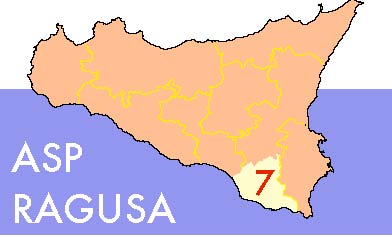 AZIENDA SANITARIA PROVINCIALE U.O.S. Formazionepiazza Igea, 197100 RAGUSATelefono 0932 234243EMAILformazioneecm@asp.rg.itWEBwww.asp.rg.itwww.aspformazione.rg.itDICHIARAZIONE   SOSTITUTIVA   DELL’ATTO DI NOTORIETA’(art. 47 D.P.R. 28/12/2000 n. 445)Il sottoscritto _______________________________ Codice fiscale ________________________nato a ______________________________________   il _______________residente a __________________  via ______________________  n.______ in qualità di partecipante al Corso___________________________________________________che si svolge in data______________presso___________________________________________DICHIARAdi non essere attualmente affetto da COVID-19 e di non essere stato sottoposto a periodo di quarantena obbligatoria negli ultimi 14 giornidi non essere attualmente affetto da patologia febbrile con temperatura pari o superiore a 37,5 ° Cdi non aver avuto contatti con persone affette da COVID-19 negli ultimi 14 giornidi adempiere ai seguenti obblighi per tutta la durata del Corso:utilizzo di mascherina sia in sala che negli spazi comunirispetto del distanziamento fisicoosservanza delle norme di igiene e di sanificazione delle mani.In fedeDATA                                                                                   FIRMA       In base alla normativa vigente sul trattamento dei dati personali, autorizzo l’Azienda Sanitaria Provinciale di Ragusa all’utilizzo dei miei dati per tutte le operazioni e le comunicazioni relative ai corsi di formazione e di aggiornamento organizzati dall’EnteSi ⁪ No ⁪ Firma